Student Names ________________________________________________     www.code .org CSDiscoveries Unit 2 Web DesignDirections: In the table on the sheets provided, cut out the parts of the interface along the dotted lines. Paste them below where they belong.Class codes:  Grade 7 XXGPRX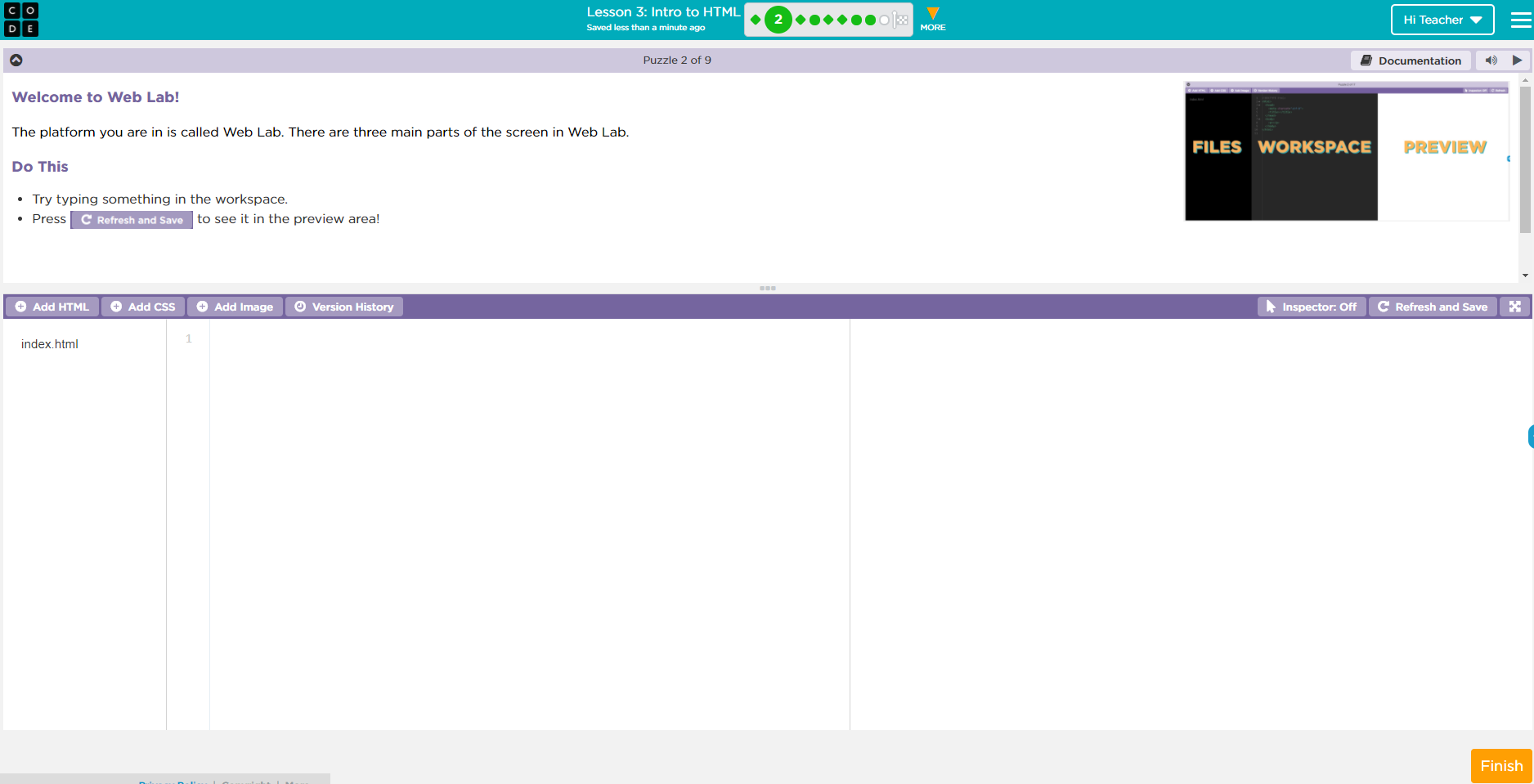 Grade 8 SGLFTTInstructionsInstructions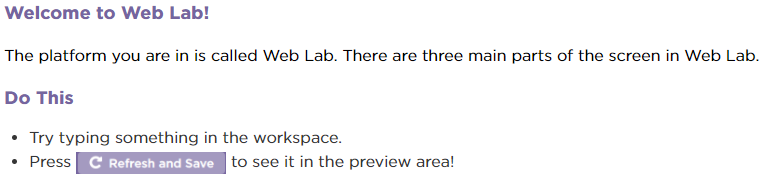 Speakerreads instructions aloud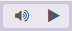 Fileswhere you save your html and image files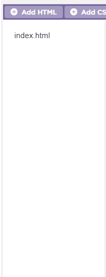 Workspacewhere you type in your html tag code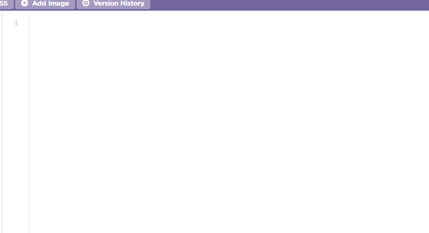 Previewwhere you can see your website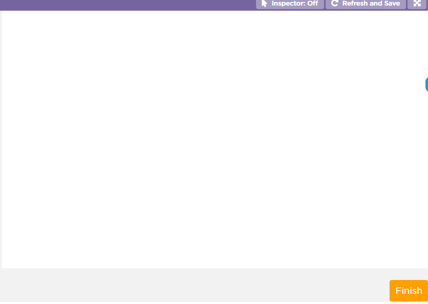 Inspectorallows you to find sections of the html code easily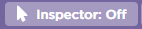 DocumentationA directory of html tags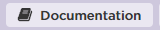 Version HistorySee a history of all you’ve done. Reset to beginning if you want.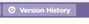 Refresh and SaveRuns your program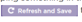 Progress BarShows where you are in the course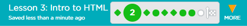 FinishAfter completing the lesson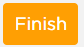 